شهــــــــــــــــادة إداريـــــــــــــــــــــــة حول التنشيط البيداغوجي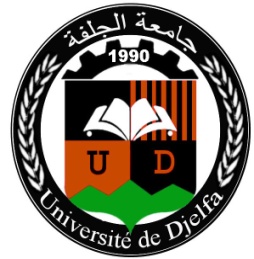 يشهد السيد رئيس قسم العلوم الاقتصادية، بأن: الدكتور: ..................................................................................................... الرتبة: أستاذ محاضر - ب -، قد شارك في التنشيط البيداغوجي في قسم العلوم الاقتصادية،حيث تمثلت هذه المشاركة أساسا فيما يلي:نوع النشاط (رقم الورشة وعنوانها):.............................................................................................................صفة المشارك: ................................................................................................................................................المؤسسة الجامعية: ........................................................................................................................................تاريخ النشاط: .................................................................................................................................................                                                                                                                          رئيس قسم العلوم الاقتصادية						 